Rassegna stampa inerente all’avvio dei Bollettini quotidiani e settimanali sul monitoraggio dell’aria in Porticihttps://www.tvcity.it/portici-basta-un-click-per-conoscere-la-qualita-dellaria-in-tempo-reale/?fbclid=IwAR3XJY9nV7LtKGtzaXS_6TSE5iKXnlf6Qa70NCInB-wo1rOHWkMV29x4d4khttps://lostrillone.tv/portici-un-click-per-conoscere-la-qualit-dellaria/24301.html?fbclid=IwAR1FkmOXEYG7MEMwe2uj45D3kmKM539oTsxLPgyZtu_ckP0T8giKfYrY_lw Cronache di Napoli: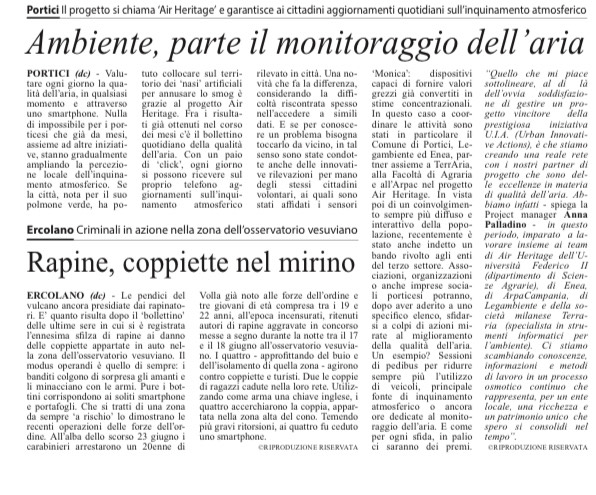 